СВЕДЕНИЯ  О  ЗАМЕСТИТЕЛЕ РУКОВОДИТЕЛЯ МДОАУ «Детский сад №5  «Буратино» п Новосергиевка»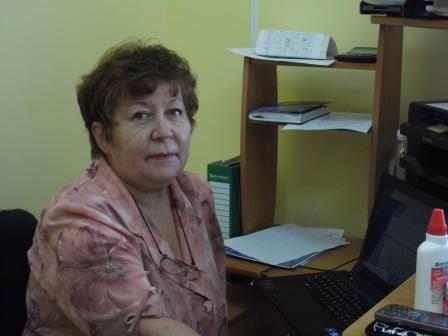 СТАРШИЙ  ВОСПИТАТЕЛЬДУЛЯ  НАТАЛЬЯ  ЮРЬЕВНАОБРАЗОВАНИЕ – СРЕДНЕ-СПЕЦИАЛЬНОЕ                              ПЕДАГОГИЧЕСКОЕ   ОРЕНБУРГСКОЕ  ПЕДАГОГИЧЕСКОЕ  УЧИЛИЩЕ №2ОБЩИЙ СТАЖ РАБОТЫ -35 летПЕДАГОГИЧЕСКИЙ СТАЖ РАБОТЫ – 9 летВ ДОЛЖНОСТИ – 3 годаконтактный телефон: 2-25-94адрес электронной почты: sadburatino5@mail.ru